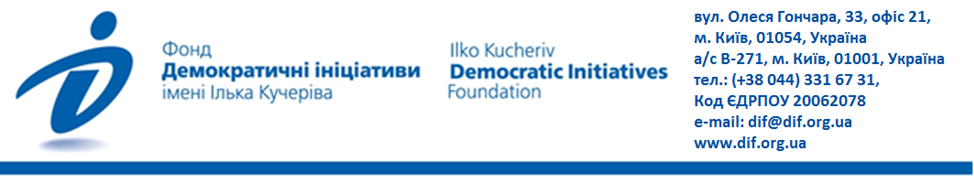 Україні – 29. Де ми зараз та куди прямуємо?Результати загальнонаціонального опитування громадської думкиЗагальнонаціональне дослідження проведено Фондом «Демократичні ініціативи» спільно з соціологічною службою Центру Разумкова з 14 по 19 серпня 2020 року в усіх регіонах України за винятком Криму та окупованих територій Донецької та Луганської областей. Опитано 2018  респондентів віком від 18 років методом інтерв’ю «обличчям до обличчя» за місцем проживання респондентів за вибіркою, що репрезентує доросле населення. Теоретична похибка вибірки не перевищує 2,3%.Фінансування опитування здійснене в рамках проекту МАТРА Посольства Королівства Нідерландів. Пресконференція «Україні – 29. Де ми зараз та куди прямуємо?» проводиться Фондом «Демократичні ініціативи» імені Ілька Кучеріва в рамках Програми сприяння громадській активності «Долучайся!», що фінансується Агентством США з міжнародного розвитку (USAID) та здійснюється Pact в Україні. Зміст матеріалів заходу є винятковою відповідальністю Pact та його партнерів i не обов’язково відображає погляди Агентства США з міжнародного розвитку (USAID) або уряду США.Більшість українців переконані, що загалом ситуація в країні розвивається у неправильному напрямі – таких 59%. Лише 19% мають протилежну думку та вважають, що ситуація розвивається у правильному напрямі. Такі негативні оцінки є традиційними для українського суспільства. Окремі сплески позитивної оцінки спостерігаються тільки у короткому проміжку часу після виборів Президента.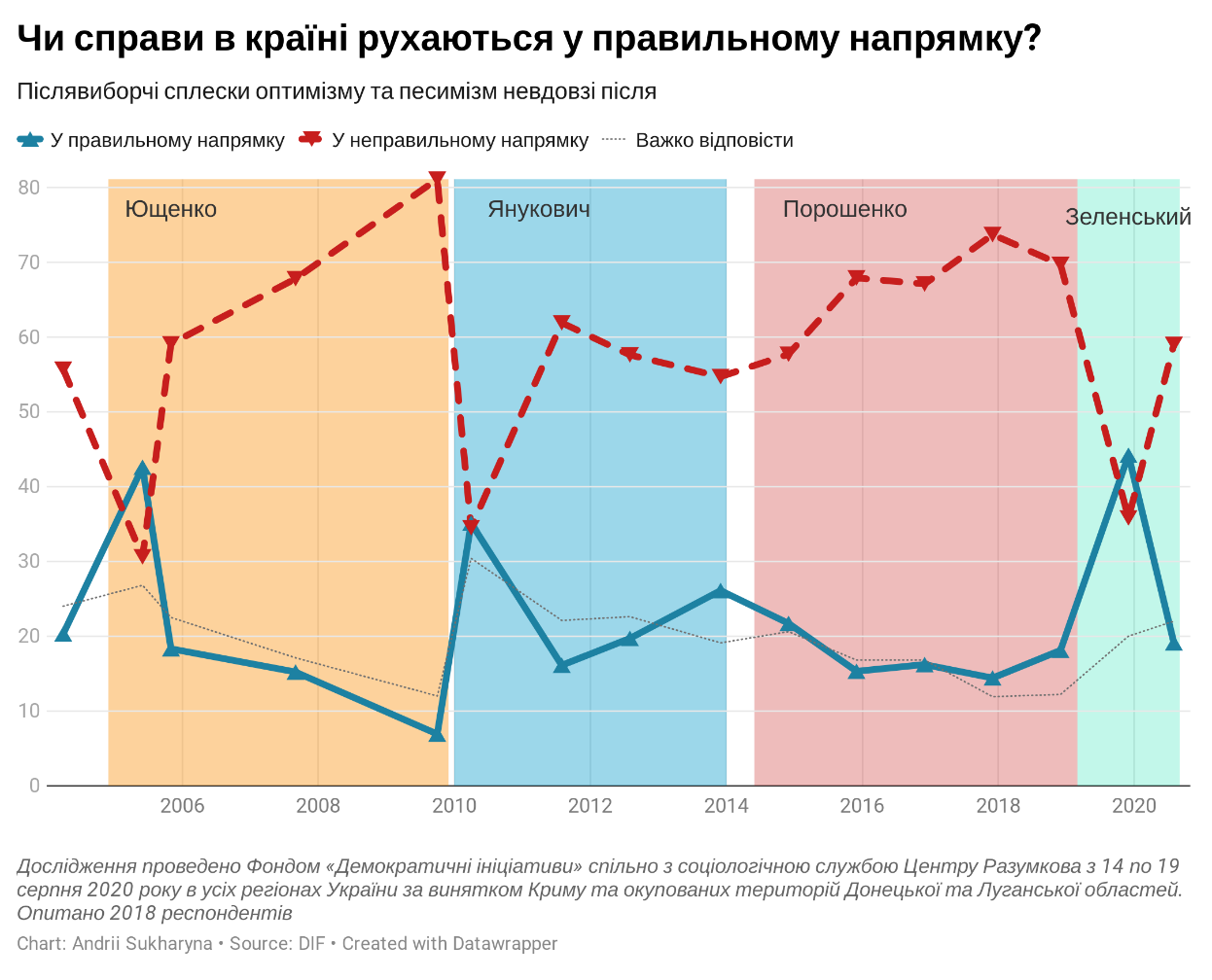 У цьому аспекті простежуються й чіткі відмінності залежно від віку респондентів: чим молодшими є респонденти – тим більше позитивних оцінок стосовно розвитку ситуації в країні можна очікувати. Так, серед молоді рівень позитивних оцінок становить 33%, а серед осіб, яким за 60 років – лише 11%. Серед виборців різних партій лише в електораті «Слуги народу» домінує переконання в правильності вектору розвитку – тут позитивних оцінок понад 55%.Пропрезидентська партія «Слуга народу» попри падіння своїх рейтингів залишається одноосібним лідером електоральних симпатій: якби вибори до парламенту відбулись у цю неділю, за неї готові проголосувати майже 30% виборців, які визначились зі своїм голосом і пішли би на виборчі дільниці. Дещо зросла кількість симпатиків «ОПзЖ» – сьогодні за неї готові проголосувати майже 22% виборців. На третьому місці «Європейська Солідарність» – трохи менше 16%. До парламенту також проходить «Батьківщина» – більше 11%. Трохи нижче прохідного бар’єра набирає «Сила і Честь» – 4,6%. Інші партії, як от  «Радикальна партія Ляшка», «партія Шарія», «Свобода» та «Голос» розмістилися значно нижче виборчого бар’єра і на сьогодні не претендували би на потрапляння до Верховної Ради.
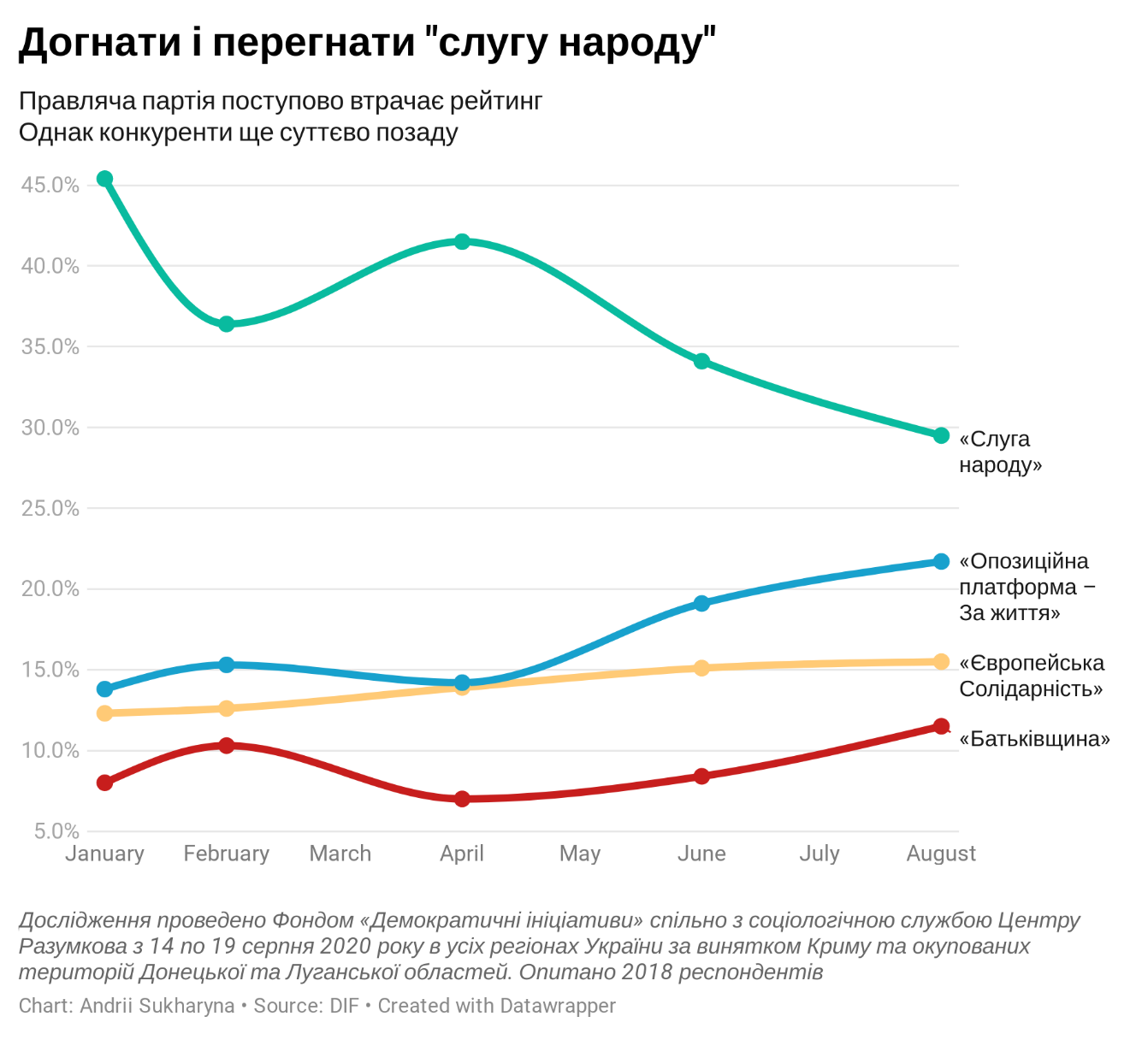 У голосуванні за партії є чіткі регіональні та вікові відмінності. Так, «Слуга Народу» значно більше голосів здобуває серед молодших респондентів – 6 із 10 її виборців молодше 40 років. На противагу «ОПзЖ» має «пенсіонерський» характер. 7 із 10 виборців «ОПзЖ» старші 50 років, а майже половина – старші 60 років. Половина зі всіх виборців «ОПзЖ» проживає у Східному регіоні. «ЄС», натомість, має кардинально іншу картину – практично всі виборці цієї партії проживають на Заході та у Центрі країни, а на Сході та Півдні живе менше 14% усіх тих, хто збирається голосувати за «ЄС».Якби референдум щодо проголошення державної незалежності України відбувався сьогодні – то він  був би безумовно виграний для прихильників незалежності. Так голоси на ньому розподілилися б 84,4% – «ЗА» і 15,6% – «ПРОТИ». Якщо аналізувати також респондентів, які вагаються з відповіддю, або не пішли б на референдум, то проти виступили би менше 13% громадян, а майже 68% проголосували би за незалежність.  Підтримка незалежності на умовному референдумі є найпопулярнішою опцією у всіх регіонах, вікових групах та серед прихильників всіх великих політичних партій. 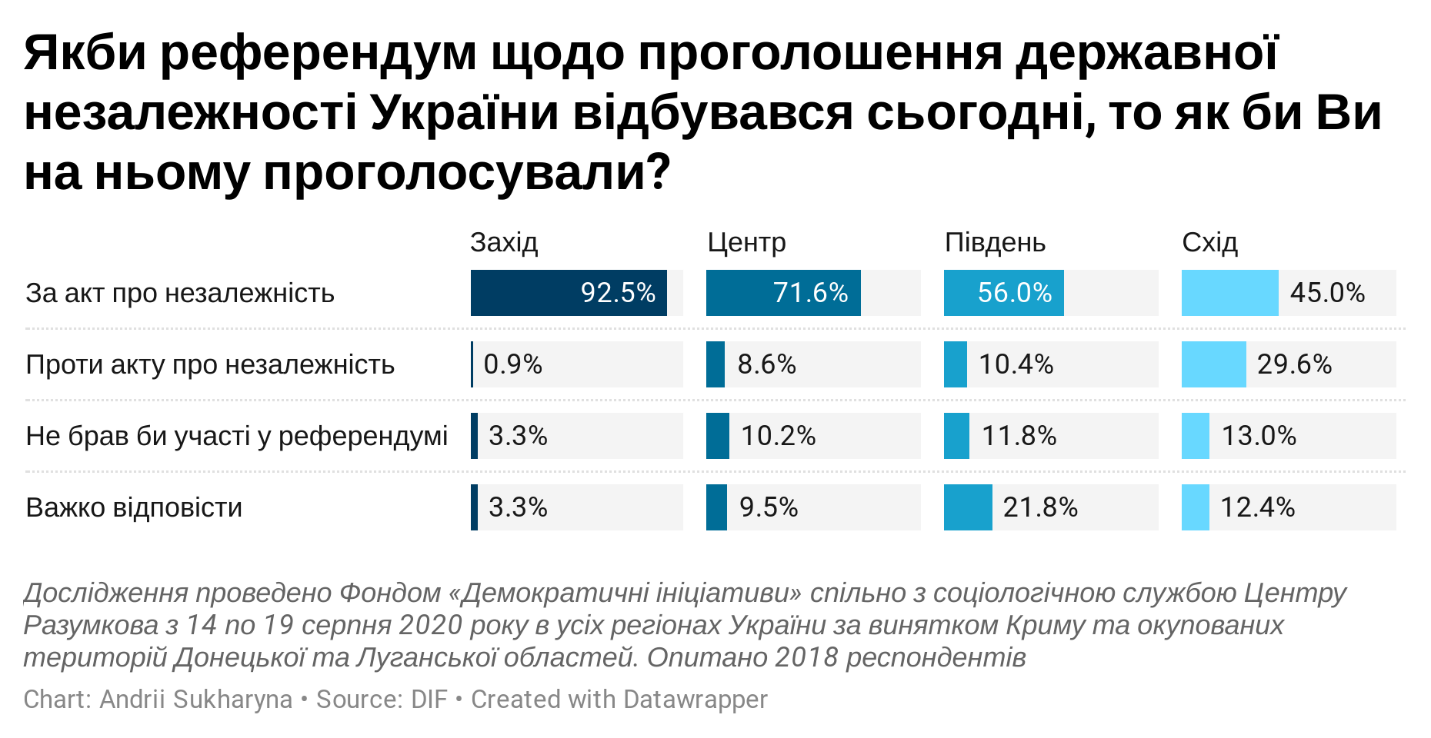 Водночас, незважаючи на таку абсолютну підтримку рішення про незалежність,  простежуються суттєві регіональні, вікові та партійні відмінності. Так, на Заході противників рішення про незалежність менше 1%, а на Сході майже 30%. Існує й тенденція – чим молодші респонденти – тим більше серед них прихильників рішення про незалежність. Серед прихильників політичних партій – найвищий рівень підтримки незалежності у «ЄС» – понад 90%. Найменший – у «ОПзЖ», де він лише трохи більший  за тих, які хотіли б залишитись у складі СРСР.Втім, високий рівень підтримки рішення про незалежність не позбавляє багатьох українців непозбувної бентеги та суму за Радянським Союзом. Так, майже 32% вважають, що розпад Радянського Союзу – це погано. Протилежної думки дотримуються 49% опитаних. Решта – вагаються з відповіддю.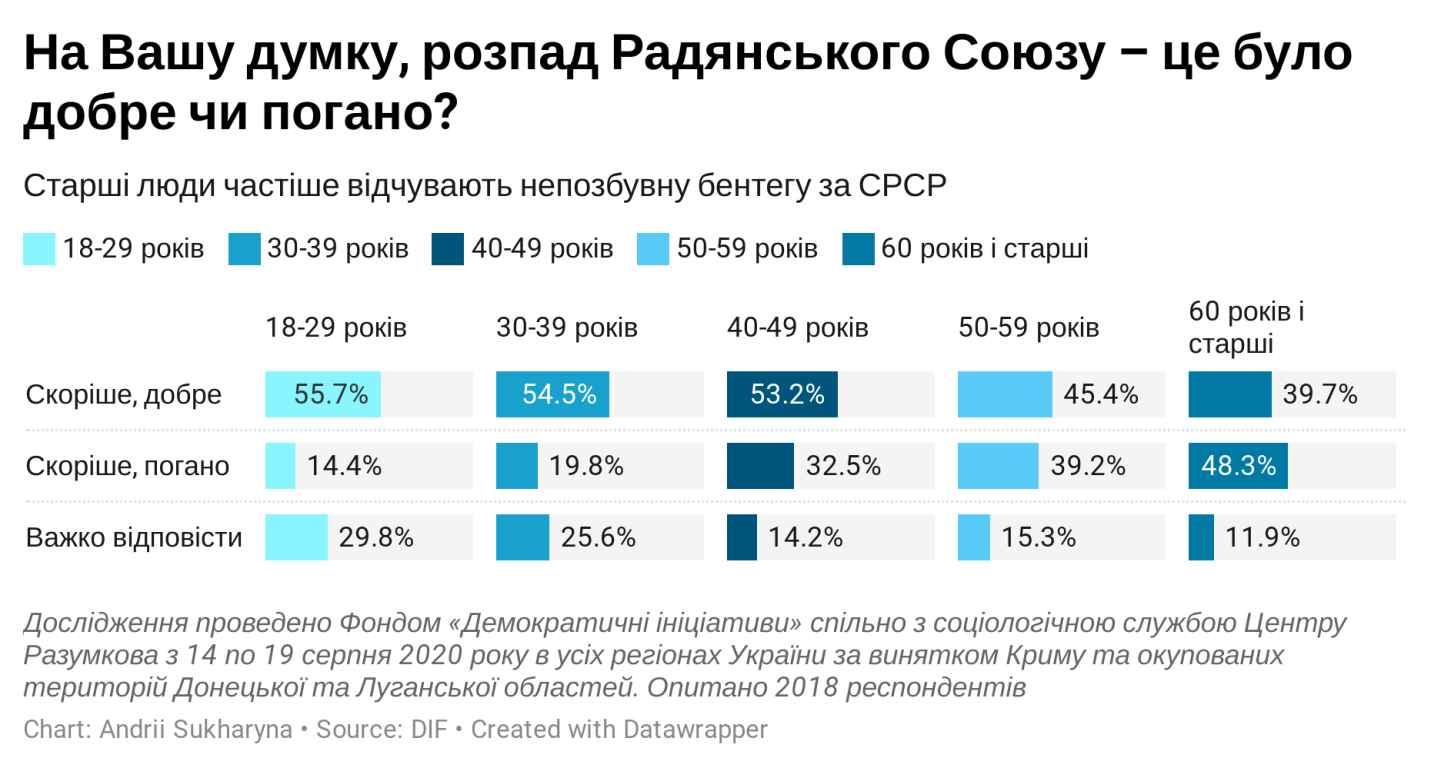 Відповіді респондентів майже дзеркально розділились стосовно запитання про те, чого було більше за роки існування незалежної України: позитивного чи негативного. Приблизно чверть опитаних вважають, що більше було позитиву. Також чверть переконані в тому, що негативу було більше. Найбільша частка (понад 40%) вважають, що за роки незалежності було приблизно стільки ж позитивного, скільки й негативного. Це питання також має суттєві регіональні та вікові відмінності. Молодь вважає, що позитиву було більше, старше населення тяжіє до полярної позиції. У віковому розподілі найменше позитивних оцінок на Сході, а найбільше на Заході.Відносна більшість опитаних є оптимістами стосовно майбутнього життя українців за 25–30 років. Понад 40% переконані, що умови життя стануть кращими. Ще чверть вважає, що ситуація принципово не зміниться. Близько 16% зазначили, що умови життя стануть гіршими. Як і з інших питань – молодь є найбільш оптимістичною.Абсолютна більшість опитаних воліє будувати своє майбутнє життя в Україні – близько 70%. Натомість 19% скоріше хотіли би будувати своє життя деінде. Однак тут існує і тривожний аспект. Найбільша кількість осіб, які хотіли би будувати своє життя за кордоном, якраз серед молодих людей до 40 років.Більше половини опитаних не задумувалися над тим, аби виїхати з України за кордон, та збираються жити та працювати в Україні. Однак значна частина респондентів, все ж роздумувала чи роздумує про можливість виїзду. Основні причини: за кордоном можна заробити більше грошей (22%), в Україні надто нестабільна політична ситуація (13%), а також не влаштовують умови життя в Україні (13%).СУВЕРЕНІТЕТ І ПОВЕРНЕННЯ ДОНБАСУДослідження проведено Фондом «Демократичні ініціативи» імені Ілька Кучеріва спільно з  соціологічною службою Центру Разумкова з 3 по 9 липня 2020 року в усіх регіонах України за винятком Криму та окупованих територій Донецької та Луганської областей. Опитано 2022  респондентів віком від 18 років методом інтерв’ю «обличчям до обличчя» за місцем проживання респондентів за вибіркою, що репрезентує доросле населення. Теоретична похибка вибірки не перевищує 2,3%. Фінансування опитування здійснене в рамках проекту МАТРА Посольства Королівства Нідерландів.59% виборців «ОПзЖ» підтримують ухвалення закону про «особливий статус» ОРДЛО беззастережно. Однак виборці всіх інших парламентських партій, зокрема правлячої «Слуги народу», мають суттєві застереження проти прийняття такого закону. Сумарно варіанти зі запровадженням миротворчої місії в ОРДЛО, відновлення дії Конституції і законів України на цих територіях, а також позиція, що ця територія не може мати «особливого статусу» за жодних умов, обрали понад половину респондентів (серед виборців «Слуги народу – 56%). «Особливий статус» та вибори в ОРДЛО задля повернення Донбасу готові підтримати лише 34% респондентів та 29% серед виборців «Слуги народу».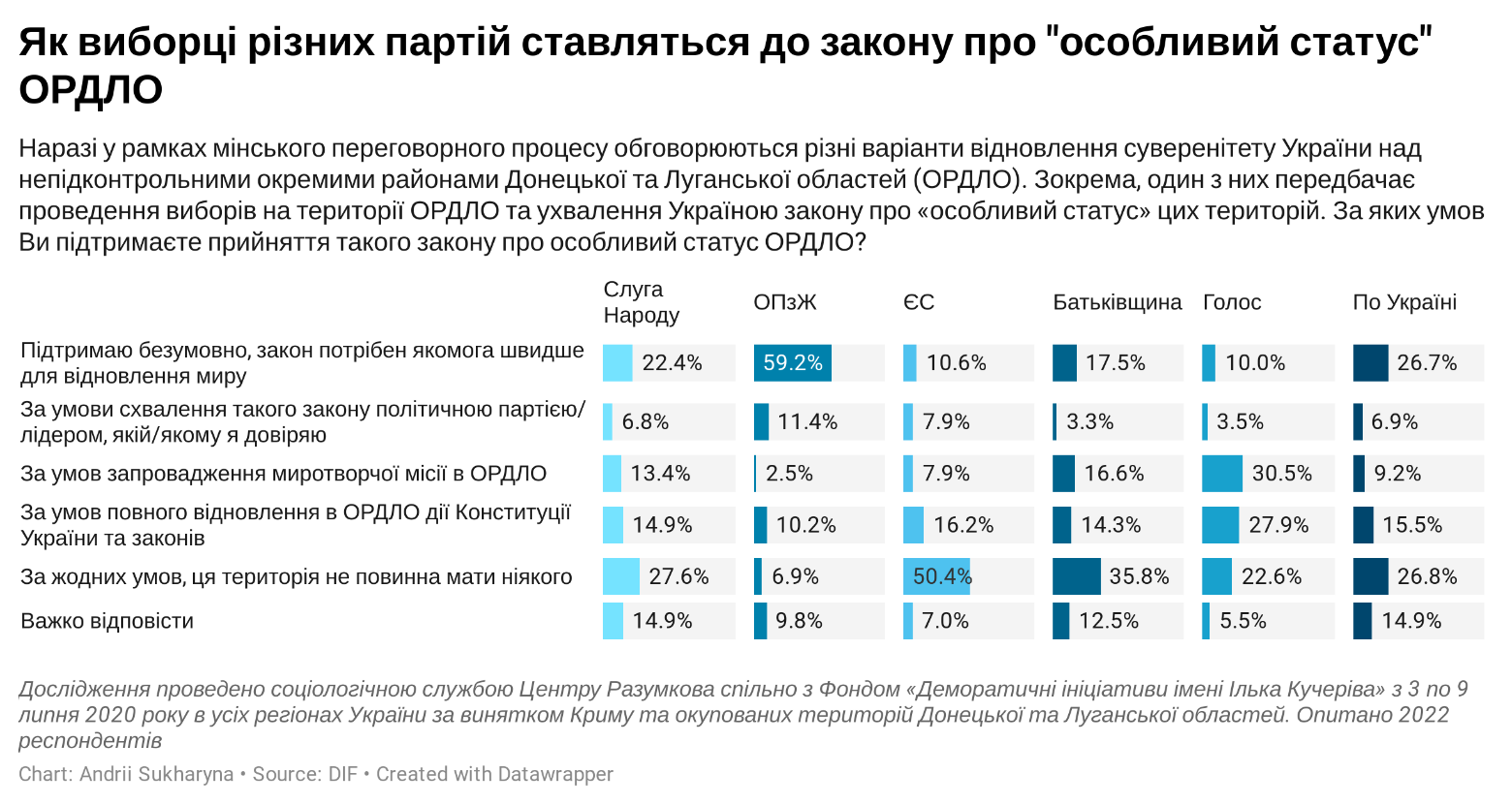 Заради миру на Донбасі українці готові йти на компроміси, але не на будь-які. Так, приблизно половина респондентів вважають, що компроміси повинні бути прийнятними для України і лише 20% готові піти на будь-які компроміси заради миру. Серед виборців різних партій, найбільше на компроміси готові, що очікувано, виборці «ОПзЖ». Виборці всіх інших політичних партій, в тому числі і «Слуги народу», воліють бути більш обережними з поступками, на які Україна може погодитись.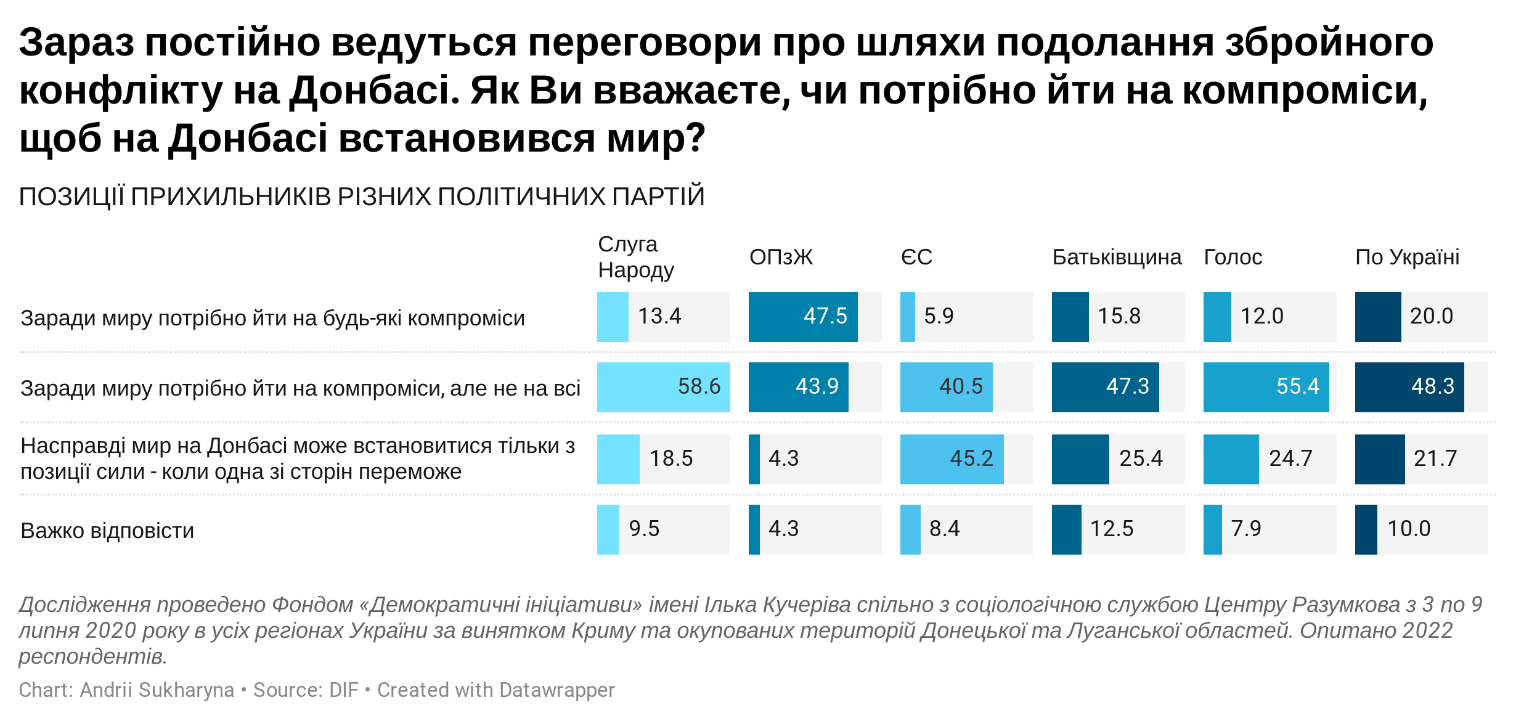 РЕЗУЛЬТАТИ ОПИТУВАННЯ1. Якщо говорити в цілому, як Ви вважаєте, події в Україні розвиваються у правильному чи неправильному напрямі?2. Якби вибори  до Верховної Ради відбулися наступної  неділі, чи взяли б Ви у них участь?  ОДНА ВІДПОВІДЬ.3. Якби вибори  до Верховної Ради відбулися наступної  неділі, за яку політичну партію Ви  проголосували би? ОДНА ВІДПОВІДЬ  4. Якби референдум щодо проголошення державної незалежності України відбувався сьогодні, то як би Ви на ньому проголосували?5. Як Ви вважаєте, за роки існування незалежної України  було більше позитивного чи негативного?6. На Вашу думку, розпад Радянського Союзу – це було добре чи погано?7. Як Ви вважаєте, як складеться життя наступного покоління українців у наступні 25-30 років?8. Чи хотіли б Ви будувати своє майбутнє життя в Україні?9. Якщо Ви задумувалися над тим, аби виїхати з України за кордон, то чому? (не більше трьох відповідей) СИТУАЦІЯ НА ДОНБАСІ (позиція виборців парламентських партій)10. Наразі у рамках мінського переговорного процесу обговорюються різні варіанти відновлення суверенітету України над непідконтрольними окремими районами Донецької та Луганської областей (ОРДЛО). Зокрема, один з них передбачає проведення виборів на території ОРДЛО та ухвалення Україною закону про «особливий статус» цих територій. За яких умов Ви підтримаєте прийняття такого закону про особливий статус ОРДЛО? (один варіант)(позиція виборців парламентських партій)11. Зараз постійно ведуться переговори про шляхи подолання збройного конфлікту на Донбасі. Як Ви вважаєте, чи потрібно йти на компроміси, щоб на Донбасі встановився мир?(позиція виборців парламентських партій)РЕГІОНАЛЬНИЙ РОЗПОДІЛВІКОВИЙ РОЗПОДІЛПАРТІЙНИЙ РОЗПОДІЛЯкби референдум щодо проголошення державної незалежності України відбувався сьогодні, то як би Ви на ньому проголосували?На Вашу думку, розпад Радянського Союзу – це було добре чи погано?Якщо говорити в цілому, як Ви вважаєте, події в Україні розвиваються у правильному чи неправильному напрямі?Як Ви вважаєте, за роки  існування незалежної України було більше позитивного чи негативного?Як Ви вважаєте, як складеться життя наступного покоління українців у наступні 25-30 років?Чи хотіли б Ви будувати своє майбутнє життя в Україні?У правильному напрямі19,1У неправильному напрямі 59,0Важко відповісти22,0Упевнений(на), що візьму участь42,0Скоріше за все, візьму участь28,2Важко сказати напевно, ще не вирішив(ла)14,5Скоріше за все, не братиму участі6,3Упевнений(на), що не братиму участі7,9НВ1,1Серед всіх опитанихСеред тих, хто має намір взяти участь у виборахСеред тих, хто має намір взяти участь у виборах і визначився, за яку партію голосуватиме «Слуга народу» (О.Корнієнко) 21,827,029,5«Опозиційна платформа – За життя» (Ю.Бойко, В.Медведчук, В.Рабінович) 15,719,921,7«Європейська Солідарність» (П.Порошенко) 10,814,215,5«Батьківщина» (Ю.Тимошенко)8,510,511,5«Сила і Честь» (І.Смешко) 3,84,24,6Радикальна партія Олега Ляшка2,52,52,7«Свобода» (О.Тягнибок)1,92,22,4«Партія Шарія» 2,12,02,2«Голос» (С.Вакарчук) 1,41,71,8«Українська стратегія Гройсмана»1,01,21,3«Громадянська позиція» (А.Гриценко)0,60,80,8«Опозиційний блок» (О.Вілкул)1,11,31,5“Демократична сокира” (А. Швець, Ю. Гудименко)0,30,30,4Інша партія 4,13,84,1НЕ БРАВ БИ УЧАСТІ У ВИБОРАХ 11,2--ВАЖКО СКАЗАТИ/ВІДМОВА ВІДПОВІДАТИ13,18,4-За акт про незалежність67,7Проти акту про незалежність12,5Не брав би участі у референдумі9,5Важко відповісти10,3Більше позитивного24,9Скільки позитивного, стільки й негативного41,6Більше негативного26,1Важко відповісти7,5Скоріше, добре49,1Скоріше, погано31,7Важко відповісти19,2Переконаний (переконана), що умови життя стануть кращими40,8Переконаний (переконана), що умови життя стануть гіршими16,1Напевно, залишаться більш-менш такі самі умови, що й сьогодні25,4Важко відповісти17,7Так, звісно41,5Скоріше так28,4Скоріше ні12,1Зовсім ні6,9Важко відповісти11,0Через особисті чи сімейні обставини4,5Мене не влаштовують умови життя в Україні12,6Я не можу знайти роботу в Україні7,7За кордоном можна заробити більше грошей22,0В Україні надто нестабільна політична ситуація12,6В Україні я не відчуваю себе у безпеці6,6Не бачу перспектив самореалізації в Україні11,6Я не вірю в успіх України як держави6,5Інше 1,1Я збираюся жити та працювати в Україні та не маю наміру виїжджати за кордон51,2Важко відповісти5,5Слуга НародуОПзЖЄСБатьківщинаГолосПо УкраїніПідтримаю безумовно, закон потрібен якомога швидше для відновлення миру22,459,210,617,510,026,7За умови схвалення такого закону політичною партією/лідером, якій/якому я довіряю6,811,47,93,33,56,9За умов запровадження миротворчої місії в ОРДЛО13,42,57,916,630,59,2За умов повного відновлення в ОРДЛО дії Конституції України та законів14,910,216,214,327,915,5За жодних умов, ця територія не повинна мати ніякого "особливого статусу"27,66,950,435,822,626,8Важко відповісти14,99,87,012,55,514,9Слуга НародуОПзЖЄСБатьківщинаГолосПо УкраїніЗаради миру потрібно йти на будь-які компроміси13,447,55,915,81220Заради миру потрібно йти на компроміси, але не на всі58,643,940,547,355,448,3Насправді мир на Донбасі може встановитися тільки з позиції сили - коли одна зі сторін переможе18,54,345,225,424,721,7Важко відповісти9,54,38,412,57,910Якби вибори до Верховної Ради відбулися наступної неділі, за яку політичну партію Ви б проголосували?(від всіх респондентів)ЗахідЦентрПівденьСхід«Слуга народу» (О.Корнієнко)19,8%22,5%31,3%18,6%Опозиційна платформа – За життя» (Ю.Бойко, В.Медведчук, В.Рабінович)4,3%9,9%25,8%29,8%«Європейська Солідарність» (П.Порошенко)15,9%14,5%3,7%3,8%«Батьківщина» (Ю.Тимошенко)13,3%9,8%7,3%3,0%«Сила і Честь» (І.Смешко)4,2%4,0%3,8%3,1%Інша партія4,0%4,7%0,7%4,9%Не брав би участі у виборах11,3%9,9%7,9%14,6%Важко сказати/відмова відповідати13,3%13,3%11,1%13,4%Якби референдум щодо проголошення державної незалежності України відбувався сьогодні, то як би Ви на ньому проголосували?ЗахідЦентрПівденьСхідЗа акт про незалежність92,5%71,6%56,0%45,0%Проти акту про незалежність0,9%8,6%10,4%29,6%Не брав би участі у референдумі3,3%10,2%11,8%13,0%Важко відповісти3,3%9,5%21,8%12,4%Як Ви вважаєте, за роки існування незалежної України було більше позитивного чи негативного?ЗахідЦентрПівденьСхідБільше позитивного42,2%24,4%8,5%17,2%Скільки позитивного, стільки й негативного42,8%42,8%53,1%33,3%Більше негативного9,4%24,9%30,3%41,0%Важко відповісти5,6%7,9%8,1%8,5%Як Ви вважаєте, як складеться життя наступного покоління українців у наступні 25-30 років?ЗахідЦентрПівденьСхідПереконаний (переконана), що умови життя стануть краще54,0%40,2%47,0%26,9%Переконаний (переконана), що умови життя стануть гірше5,8%19,7%8,4%23,7%Напевно, залишаться більш-менш такі самі умови, що й зараз27,0%22,0%24,0%29,4%Важко відповісти13,2%18,0%20,6%20,0%Чи хотіли б Ви будувати своє майбутнє життя в Україні?ЗахідЦентрПівденьСхідТак, звісно54,1%39,5%42,1%32,8%Скоріше так23,1%32,1%26,5%28,7%Скоріше ні9,4%11,8%8,4%16,6%Зовсім ні4,0%7,6%2,8%10,4%Важко відповісти9,3%9,0%20,2%11,4%Якщо говорити в цілому, як Ви вважаєте, події в Україні розвиваються у правильному чи неправильному напрямі?18-29 років30-39 років40-49 років50-59 років60 років і старшіУ правильному напрямі32,6%24,0%14,9%13,9%10,9%У неправильному напрямі42,2%55,6%64,1%61,0%69,9%Важко відповісти25,2%20,4%21,0%25,1%19,2%Якби вибори до Верховної Ради відбулися наступної неділі, за яку політичну партію Ви б проголосували?18-29 років30-39 років40-49 років50-59 років60 років і старші«Слуга народу» (О.Корнієнко)38,5%27,5%18,9%15,2%10,9%«Опозиційна платформа – За життя» (Ю.Бойко, В.Медведчук, В.Рабінович)4,2%7,9%13,5%20,8%28,3%Європейська Солідарність» (П.Порошенко)9,7%8,0%9,7%13,3%12,6%Батьківщина» (Ю.Тимошенко)4,8%4,7%11,3%10,4%11,0%Сила і Честь» (І.Смешко)3,0%1,5%4,9%5,3%4,3%Інша партія4,4%4,3%5,5%4,6%2,6%Не брав би участі у виборах10,5%16,5%13,4%9,5%7,9%Важко сказати/відмова відповідати14,7%15,4%12,3%12,6%10,8%Якби референдум щодо проголошення державної незалежності України відбувався сьогодні, то як би Ви на ньому проголосували?18-29 років30-39 років40-49 років50-59 років60 років і старшіЗа акт про незалежність74,9%72,7%70,1%61,2%61,3%Проти акту про незалежність4,8%7,1%11,6%17,4%19,9%Не брав би участі у референдумі8,4%9,2%9,5%11,6%9,1%Важко відповісти11,9%11,0%8,9%9,8%9,6%Як Ви вважаєте, за роки існування незалежної України було більше позитивного чи негативного?18-29 років30-39 років40-49 років50-59 років60 років і старшіБільше позитивного36,5%26,1%21,9%19,6%20,0%Скільки позитивного, стільки й негативного35,2%45,8%45,7%44,8%38,7%Більше негативного13,9%19,8%27,0%29,9%36,9%Важко відповісти14,4%8,4%5,2%5,5%4,1%На Вашу думку, розпад Радянського Союзу – це було добре чи погано?18-29 років30-39 років40-49 років50-59 років60 років і старшіСкоріше, добре55,7%54,5%53,2%45,4%39,7%Скоріше, погано14,4%19,8%32,5%39,2%48,3%Важко відповісти29,8%25,6%14,2%15,3%11,9%Як Ви вважаєте, як складеться життя наступного покоління українців у наступні 25-30 років?18-29 років30-39 років40-49 років50-59 років60 років і старшіПереконаний (переконана), що умови життя стануть кращими54,5%40,7%39,0%38,8%32,3%Переконаний (переконана), що умови життя стануть гіршими7,5%15,8%17,1%17,1%21,7%Напевно, залишаться більш-менш такі самі умови, що й сьогодні20,4%24,7%26,8%27,6%27,2%Важко відповісти17,4%18,6%16,9%16,3%18,7%Чи хотіли б Ви будувати своє майбутнє життя в Україні?18-29 років30-39 років40-49 років50-59 років60 років і старшіТак, звісно36,8%33,5%39,8%44,7%49,8%Скоріше так30,4%28,9%28,7%27,2%27,0%Скоріше ні15,1%17,9%13,4%8,0%7,3%Зовсім ні7,6%9,2%6,0%6,0%5,8%Важко відповісти9,9%10,3%11,8%13,9%9,9%«Слуга народу»«Опозиційна платформа – За життя»«Європейська солідарність»«Батьківщина»«Сила і честь» (N=75)За акт про незалежність81,0%41,3%92,6%80,8%76,0%Проти акту про незалежність5,2%37,2%2,3%7,6%9,3%Не брав би участі у референдумі4,1%8,2%2,8%2,9%4,0%Важко відповісти9,7%13,2%2,3%8,7%10,7%«Слуга народу»«Опозиційна платформа – За життя»«Європейська солідарність»«Батьківщина»«Сила і честь» (N=75)Скоріше добре57,1%18,0%82,6%53,5%55,8%Скоріше погано18,8%68,7%10,1%29,1%19,5%Важко відповісти24,0%13,3%7,3%17,4%24,7%«Слуга народу»«Опозиційна платформа – За життя»«Європейська солідарність»«Батьківщина»«Сила і честь» (N=75)У правильному напрямі55,2%7,3%10,1%12,1%12,1%У неправильному напрямі25,6%76,7%73,9%72,8%72,8%Важко відповісти19,2%16,1%16,1%15,0%15,0%«Слуга народу»«Опозиційна платформа – За життя»«Європейська солідарність»«Батьківщина»«Сила і честь» (N=75)Більше позитивного39,4%7,0%38,5%27,5%24,7%Скільки позитивного, стільки й негативного39,4%34,8%51,8%50,3%42,9%Більше негативного12,4%53,8%6,4%18,7%24,7%Важко відповісти8,8%4,4%3,2%3,5%7,8%«Слуга народу»«Опозиційна платформа – За життя»«Європейська солідарність»«Батьківщина»«Сила і честь» (N=75)Переконаний (переконана), що умови життя стануть кращими62,1%18,7%65,4%40,5%39,5%Переконаний (переконана), що умови життя стануть гіршими7,5%32,3%3,7%9,8%11,8%Напевно, залишаться більш-менш такі самі умови, що й сьогодні19,5%29,4%21,7%30,6%34,2%Важко відповісти10,9%19,6%9,2%19,1%14,5%«Слуга народу»«Опозиційна платформа – За життя»«Європейська солідарність»«Батьківщина»«Сила і честь» (N=75)Так, звісно48,6%34,7%66,2%43,4%35,5%Скоріше так28,7%29,3%21,3%34,1%39,5%Скоріше ні10,2%11,4%6,9%8,7%11,8%Зовсім ні4,8%9,1%1,9%5,2%3,9%Важко відповісти7,7%15,5%3,7%8,7%9,2%